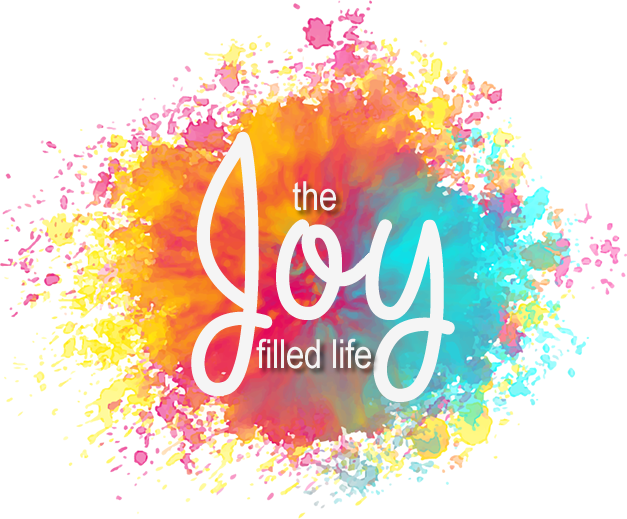 Joy in SufferingPhilippians 1:12-18aGod gives us joy when the _________________ advances through our  _____________________.There is lasting joy in ___________________ on mission (v.12-13)There is lasting joy in ___________________ in mission (v.14)There is lasting joy in ___________________ through mission (v.15-18a)Conclusion:Whatever your __________________, allow God to be _________________ through them.